Дневник производственной практики 2020 -https://krasgmu.ru/index.php?page[common]=content&id=164045распечатываете и заполняете все пункты дневника включая подписи и печати должны быть заполнены все таблицыДополнительное соглашение к договору о практической подготовке и Типовой договор об организации практической подготовки 2020 если нужен -https://krasgmu.ru/index.php?page[common]=dept&id=345&cat=folder&fid=2635В направлении практика начинается с 19 июня!  Как на сайте в терапевтическом и хирургическом отделенииНаправления на практику смотри ниже – распечатывайте свое!Федеральное государственное бюджетное образовательное учреждение высшего образования "Красноярский государственный медицинский университет имени профессора В.Ф. Войно-Ясенецкого" Министерства здравоохранения Российской ФедерацииФГБОУ ВО "КрасГМУ им. проф. В.Ф. Войно-Ясенецкого Минздрава России"ГОСУДАРСТВЕННОЕ БЮДЖЕТНОЕ УЧРЕЖДЕНИЕ ЗДРАВООХРАНЕНИЯ РЕСПУБЛИКИ ТЫВА "БАЙ-ТАЙГИНСКАЯЦЕНТРАЛЬНАЯ КОЖУУННАЯ БОЛЬНИЦА" 668010, республика Тыва, Бай-Тайгинский район, село Тээли, улица Ленина, дом 55НАПРАВЛЕНИЕстудента на практикуФГБОУ ВО "КрасГМУ им. проф. В.Ф. Войно-Ясенецкого Минздрава России" направляется для прохождения производственной практики "Помощник палатной медицинской сестры в терапевтическом отделении, Помощник палатной медицинской сестры в хирургическом отделении" в период с 19 июня 2020 г. по 11 июля 2020 г. студент 2 курса 21 группы по специальности 31.05.01 - Лечебное дело Салчак Менди Хунаевна.Одновременно просим Вас предоставить необходимые условия для успешной работы студентов, а по окончании практики дать оценку работы студента и заверить его отчет в дневнике печатью учрежденияРуководитель практики	Коваленко А.А.Тел. 89135095002Федеральное государственное бюджетное образовательное учреждение высшего образования "Красноярский государственный медицинский университет имени профессора В.Ф. Войно-Ясенецкого" Министерства здравоохранения Российской ФедерацииФГБОУ ВО "КрасГМУ им. проф. В.Ф. Войно-Ясенецкого Минздрава России"Иркутская область, город Усть-Илимск ОГБУЗ "Усть-Илимская городская  больница"НАПРАВЛЕНИЕстудента на практикуФГБОУ ВО "КрасГМУ им. проф. В.Ф. Войно-Ясенецкого Минздрава России" направляется для прохождения производственной практики "Помощник палатной медицинской сестры в терапевтическом отделении, Помощник палатной медицинской сестры в хирургическом отделении" в период с 19 июня 2020 г. по 11 июля 2020 г. студент 2 курса 4 группы по специальности 31.05.01 - Лечебное дело Абальмасова Александра Алексеевна.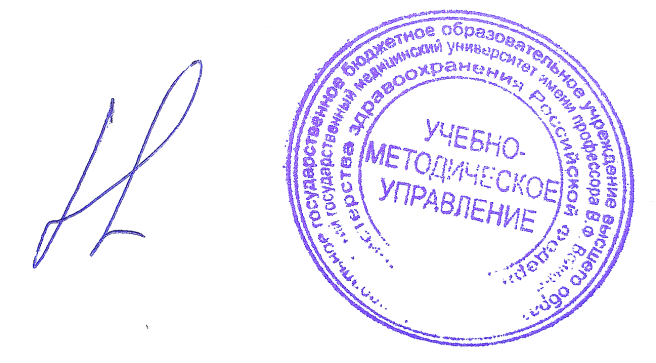 Одновременно просим Вас предоставить необходимые условия для успешной работы студентов, а по окончании практики дать оценку работы студента и заверить его отчет в дневнике печатью учрежденияРуководитель практики	Коваленко А.А.Тел. 89135095002Федеральное государственное бюджетное образовательное учреждение высшего образования "Красноярский государственный медицинский университет имени профессора В.Ф. Войно-Ясенецкого" Министерства здравоохранения Российской ФедерацииФГБОУ ВО "КрасГМУ им. проф. В.Ф. Войно-Ясенецкого Минздрава России"ГБУЗ РХ "Ширинская межрайонная больница"НАПРАВЛЕНИЕстудента на практикуФГБОУ ВО "КрасГМУ им. проф. В.Ф. Войно-Ясенецкого Минздрава России" направляется для прохождения производственной практики "Помощник палатной медицинской сестры в терапевтическом отделении, Помощник палатной медицинской сестры в хирургическом отделении" в период с 19 июня 2020 г. по 11 июля 2020 г. студент 2 курса 16 группы по специальности 31.05.01 - Лечебное дело Безъязыков Николай Алексеевич.Одновременно просим Вас предоставить необходимые условия для успешной работы студентов, а по окончании практики дать оценку работы студента и заверить его отчет в дневнике печатью учрежденияРуководитель практики	Коваленко А.А.Тел. 89135095002Федеральное государственное бюджетное образовательное учреждение высшего образования "Красноярский государственный медицинский университет имени профессора В.Ф. Войно-Ясенецкого" Министерства здравоохранения Российской ФедерацииФГБОУ ВО "КрасГМУ им. проф. В.Ф. Войно-Ясенецкого Минздрава России"Областное государственное автономное учреждение здравоохранения «Братская городская больница № 1».НАПРАВЛЕНИЕстудента на практикуФГБОУ ВО "КрасГМУ им. проф. В.Ф. Войно-Ясенецкого Минздрава России" направляется для прохождения производственной практики "Помощник палатной медицинской сестры в терапевтическом отделении, Помощник палатной медицинской сестры в хирургическом отделении" в период с 19 июня 2020 г. по 11 июля 2020 г. студент 2 курса 13 группы по специальности 31.05.01 - Лечебное дело Гена Татьяна Андреевна.Одновременно просим Вас предоставить необходимые условия для успешной работы студентов, а по окончании практики дать оценку работы студента и заверить его отчет в дневнике печатью учрежденияРуководитель практики	Коваленко А.А.Тел. 89135095002Федеральное государственное бюджетное образовательное учреждение высшего образования "Красноярский государственный медицинский университет имени профессора В.Ф. Войно-Ясенецкого" Министерства здравоохранения Российской ФедерацииФГБОУ ВО "КрасГМУ им. проф. В.Ф. Войно-Ясенецкого Минздрава России"ОГАУЗ "Ангарская городская больница № 1"Иркутская область, г. Ангарск, ул. Горького, 24НАПРАВЛЕНИЕстудента на практикуФГБОУ ВО "КрасГМУ им. проф. В.Ф. Войно-Ясенецкого Минздрава России" направляется для прохождения производственной практики "Помощник палатной медицинской сестры в терапевтическом отделении, Помощник палатной медицинской сестры в хирургическом отделении" в период с 19 июня 2020 г. по 11 июля 2020 г. студент 2 курса 2 группы по специальности 31.05.01 - Лечебное дело Городская Елизавета Александровна.Одновременно просим Вас предоставить необходимые условия для успешной работы студентов, а по окончании практики дать оценку работы студента и заверить его отчет в дневнике печатью учрежденияРуководитель практики	Коваленко А.А.Тел. 89135095002Федеральное государственное бюджетное образовательное учреждение высшего образования "Красноярский государственный медицинский университет имени профессора В.Ф. Войно-Ясенецкого" Министерства здравоохранения Российской ФедерацииФГБОУ ВО "КрасГМУ им. проф. В.Ф. Войно-Ясенецкого Минздрава России"ОГАУЗ "Братская городская больница № 5", 665710, Иркутская область, г.Братск, Центральный район, ул. Курчатова, д. 3НАПРАВЛЕНИЕстудента на практикуФГБОУ ВО "КрасГМУ им. проф. В.Ф. Войно-Ясенецкого Минздрава России" направляется для прохождения производственной практики "Помощник палатной медицинской сестры в терапевтическом отделении, Помощник палатной медицинской сестры в хирургическом отделении" в период с 19 июня 2020 г. по 11 июля 2020 г. студент 2 курса 2 группы по специальности 31.05.01 - Лечебное дело Денисова Елизавета Сергеевна.Одновременно просим Вас предоставить необходимые условия для успешной работы студентов, а по окончаниипрактики дать оценку работы студента и заверить его отчет в дневнике печатью учрежденияРуководитель практики	Коваленко А.А.Тел. 89135095002Федеральное государственное бюджетное образовательное учреждение высшего образования "Красноярский государственный медицинский университет имени профессора В.Ф. Войно-Ясенецкого" Министерства здравоохранения Российской ФедерацииФГБОУ ВО "КрасГМУ им. проф. В.Ф. Войно-Ясенецкого Минздрава России"ГАУЗ «Республиканская клиническая больница им. Н.А.Семашко Министерства здравоохранения Республики Бурятия»НАПРАВЛЕНИЕстудента на практикуФГБОУ ВО "КрасГМУ им. проф. В.Ф. Войно-Ясенецкого Минздрава России" направляется для прохождения производственной практики "Помощник палатной медицинской сестры в терапевтическом отделении, Помощник палатной медицинской сестры в хирургическом отделении" в период с 19 июня 2020 г. по 11 июля 2020 г. студент 2 курса 4 группы по специальности 31.05.01 - Лечебное дело Доржиев Эрдэм Даба-Жалсанович.Одновременно просим Вас предоставить необходимые условия для успешной работы студентов, а по окончании практики дать оценку работы студента и заверить его отчет в дневнике печатью учрежденияРуководитель практики	Коваленко А.А.Тел. 89135095002Федеральное государственное бюджетное образовательное учреждение высшего образования "Красноярский государственный медицинский университет имени профессора В.Ф. Войно-Ясенецкого" Министерства здравоохранения Российской ФедерацииФГБОУ ВО "КрасГМУ им. проф. В.Ф. Войно-Ясенецкого Минздрава России"Республика Хакасия, город Абакан, ул.Чертыгашева 51А, ГБУЗ РХ "Абаканская межрайонная клиническая больница"НАПРАВЛЕНИЕстудента на практикуФГБОУ ВО "КрасГМУ им. проф. В.Ф. Войно-Ясенецкого Минздрава России" направляется для прохождения производственной практики "Помощник палатной медицинской сестры в терапевтическом отделении, Помощник палатной медицинской сестры в хирургическом отделении" в период с 19 июня 2020 г. по 11 июля 2020 г. студент 2 курса 4 группы по специальности 31.05.01 - Лечебное дело Замяткина Дарья Владиславовна.Одновременно просим Вас предоставить необходимые условия для успешной работы студентов, а по окончании практики дать оценку работы студента и заверить его отчет в дневнике печатью учрежденияРуководитель практики	Коваленко А.А.Тел. 89135095002Федеральное государственное бюджетное образовательное учреждение высшего образования "Красноярский государственный медицинский университет имени профессора В.Ф. Войно-Ясенецкого" Министерства здравоохранения Российской ФедерацииФГБОУ ВО "КрасГМУ им. проф. В.Ф. Войно-Ясенецкого Минздрава России"ОГБУЗ "Усть-Кутская РБ", ул.Высоцкого 22, г. Усть-Кут, Иркутская область.НАПРАВЛЕНИЕстудента на практикуФГБОУ ВО "КрасГМУ им. проф. В.Ф. Войно-Ясенецкого Минздрава России" направляется для прохождения производственной практики "Помощник палатной медицинской сестры в терапевтическом отделении, Помощникпалатной медицинской сестры в хирургическом отделении" в период с 19 июня 2020 г. по 11 июля 2020 г. студент 2 курса 9 группы по специальности 31.05.01 - Лечебное дело Ильющенко Виолетта Павловна.Одновременно просим Вас предоставить необходимые условия для успешной работы студентов, а по окончании практики дать оценку работы студента и заверить его отчет в дневнике печатью учрежденияРуководитель практики	Коваленко А.А.Тел. 89135095002Федеральное государственное бюджетное образовательное учреждение высшего образования "Красноярский государственный медицинский университет имени профессора В.Ф. Войно-Ясенецкого" Министерства здравоохранения Российской ФедерацииФГБОУ ВО "КрасГМУ им. проф. В.Ф. Войно-Ясенецкого Минздрава России"ГБУЗ РХ «Боградская районная больница»НАПРАВЛЕНИЕстудента на практикуФГБОУ ВО "КрасГМУ им. проф. В.Ф. Войно-Ясенецкого Минздрава России" направляется для прохождения производственной практики "Помощник палатной медицинской сестры в терапевтическом отделении, Помощник палатной медицинской сестры в хирургическом отделении" в период с 19 июня 2020 г. по 11 июля 2020 г. студент 2 курса 20 группы по специальности 31.05.01 - Лечебное дело Катамадзе Кристина Рамазиевна.Одновременно просим Вас предоставить необходимые условия для успешной работы студентов, а по окончании практики дать оценку работы студента и заверить его отчет в дневнике печатью учрежденияРуководитель практики	Коваленко А.А.Тел. 89135095002Федеральное государственное бюджетное образовательное учреждение высшего образования "Красноярский государственный медицинский университет имени профессора В.Ф. Войно-Ясенецкого" Министерства здравоохранения Российской ФедерацииФГБОУ ВО "КрасГМУ им. проф. В.Ф. Войно-Ясенецкого Минздрава России"ГБУ РС(Я) «Ленская центральная районная больница». Первомайская ул., д.34, город Ленск, Республика Саха (Якутия), 678144НАПРАВЛЕНИЕстудента на практикуФГБОУ ВО "КрасГМУ им. проф. В.Ф. Войно-Ясенецкого Минздрава России" направляется для прохождения производственной практики "Помощник палатной медицинской сестры в терапевтическом отделении, Помощник палатной медицинской сестры в хирургическом отделении" в период с 19 июня 2020 г. по 11 июля 2020 г. студент 2 курса 21 группы по специальности 31.05.01 - Лечебное дело Коголь Ольга Владимировна.Одновременно просим Вас предоставить необходимые условия для успешной работы студентов, а по окончании практики дать оценку работы студента и заверить его отчет в дневнике печатью учрежденияРуководитель практики	Коваленко А.А.Тел. 89135095002Федеральное государственное бюджетное образовательное учреждение высшего образования "Красноярский государственный медицинский университет имени профессора В.Ф. Войно-Ясенецкого" Министерства здравоохранения Российской ФедерацииФГБОУ ВО "КрасГМУ им. проф. В.Ф. Войно-Ясенецкого Минздрава России"Республиканская клиническая больница им. Г.Я. Ремишевской, адрес: проспект Ленина 23, г. Абакан.НАПРАВЛЕНИЕстудента на практикуФГБОУ ВО "КрасГМУ им. проф. В.Ф. Войно-Ясенецкого Минздрава России" направляется для прохождения производственной практики "Помощник палатной медицинской сестры в терапевтическом отделении, Помощник палатной медицинской сестры в хирургическом отделении" в период с 19 июня 2020 г. по 11 июля 2020 г. студент 2 курса 25 группы по специальности 31.05.01 - Лечебное дело Кокорин Иван Юрьевич.Одновременно просим Вас предоставить необходимые условия для успешной работы студентов, а по окончании практики дать оценку работы студента и заверить его отчет в дневнике печатью учрежденияРуководитель практики	Коваленко А.А.Тел. 89135095002Федеральное государственное бюджетное образовательное учреждение высшего образования "Красноярский государственный медицинский университет имени профессора В.Ф. Войно-Ясенецкого" Министерства здравоохранения Российской ФедерацииФГБОУ ВО "КрасГМУ им. проф. В.Ф. Войно-Ясенецкого Минздрава России"Республиканская клиническая больница им. Г.Я. Ремишевской "Республика Хакасия г.Абакан, пр. Ленина, 23"НАПРАВЛЕНИЕстудента на практикуФГБОУ ВО "КрасГМУ им. проф. В.Ф. Войно-Ясенецкого Минздрава России" направляется для прохождения производственной практики "Помощник палатной медицинской сестры в терапевтическом отделении, Помощник палатной медицинской сестры в хирургическом отделении" в период с 19 июня 2020 г. по 11 июля 2020 г. студент 2 курса 21 группы по специальности 31.05.01 - Лечебное дело Коношенко Диана Олеговна.Одновременно просим Вас предоставить необходимые условия для успешной работы студентов, а по окончании практики дать оценку работы студента и заверить его отчет в дневнике печатью учрежденияРуководитель практики	Коваленко А.А.Тел. 89135095002Федеральное государственное бюджетное образовательное учреждение высшего образования "Красноярский государственный медицинский университет имени профессора В.Ф. Войно-Ясенецкого" Министерства здравоохранения Российской ФедерацииФГБОУ ВО "КрасГМУ им. проф. В.Ф. Войно-Ясенецкого Минздрава России"ГБУЗ РХ Абаканская межрайонная клиническая больница, ул. Чертыгашева, 51, АбаканНАПРАВЛЕНИЕстудента на практикуФГБОУ ВО "КрасГМУ им. проф. В.Ф. Войно-Ясенецкого Минздрава России" направляется для прохождения производственной практики "Помощник палатной медицинской сестры в терапевтическом отделении, Помощник палатной медицинской сестры в хирургическом отделении" в период с 19 июня 2020 г. по 11 июля 2020 г. студент 2 курса 2 группы по специальности 31.05.01 - Лечебное дело Костенко Владислава Владимировна.Одновременно просим Вас предоставить необходимые условия для успешной работы студентов, а по окончании практики дать оценку работы студента и заверить его отчет в дневнике печатью учрежденияРуководитель практики	Коваленко А.А.Тел. 89135095002Федеральное государственное бюджетное образовательное учреждение высшего образования "Красноярский государственный медицинский университет имени профессора В.Ф. Войно-Ясенецкого" Министерства здравоохранения Российской ФедерацииФГБОУ ВО "КрасГМУ им. проф. В.Ф. Войно-Ясенецкого Минздрава России"Государственное автономное учреждение здравоохранения «Республиканская клиническая больница им. Н.А. Семашко» Министерства здравоохранения Республики Бурятия, 670031, Республика Бурятия, г. Улан-Удэ, ул. Павлова, д. 12НАПРАВЛЕНИЕстудента на практикуФГБОУ ВО "КрасГМУ им. проф. В.Ф. Войно-Ясенецкого Минздрава России" направляется для прохождения производственной практики "Помощник палатной медицинской сестры в терапевтическом отделении, Помощник палатной медицинской сестры в хирургическом отделении" в период с 19 июня 2020 г. по 11 июля 2020 г. студент 2 курса 17 группы по специальности 31.05.01 - Лечебное дело Маланова Марина Дугаровна.Одновременно просим Вас предоставить необходимые условия для успешной работы студентов, а по окончании практики дать оценку работы студента и заверить его отчет в дневнике печатью учрежденияРуководитель практики	Коваленко А.А.Тел. 89135095002Федеральное государственное бюджетное образовательное учреждение высшего образования "Красноярский государственный медицинский университет имени профессора В.Ф. Войно-Ясенецкого" Министерства здравоохранения Российской ФедерацииФГБОУ ВО "КрасГМУ им. проф. В.Ф. Войно-Ясенецкого Минздрава России"ОГБУЗ "Братская районная больница"НАПРАВЛЕНИЕстудента на практикуФГБОУ ВО "КрасГМУ им. проф. В.Ф. Войно-Ясенецкого Минздрава России" направляется для прохождения производственной практики "Помощник палатной медицинской сестры в терапевтическом отделении, Помощник палатной медицинской сестры в хирургическом отделении" в период с 19 июня 2020 г. по 11 июля 2020 г. студент 2 курса 14 группы по специальности 31.05.01 - Лечебное дело Марханос Мария Павловна.Одновременно просим Вас предоставить необходимые условия для успешной работы студентов, а по окончании практики дать оценку работы студента и заверить его отчет в дневнике печатью учрежденияРуководитель практики	Коваленко А.А.Тел. 89135095002Федеральное государственное бюджетное образовательное учреждение высшего образования "Красноярский государственный медицинский университет имени профессора В.Ф. Войно-Ясенецкого" Министерства здравоохранения Российской ФедерацииФГБОУ ВО "КрасГМУ им. проф. В.Ф. Войно-Ясенецкого Минздрава России"Кемеровская область,гор. Новокузнецк, проспект Бардина 28 "Новокузнецкая городская клиническая больница №1"НАПРАВЛЕНИЕстудента на практикуФГБОУ ВО "КрасГМУ им. проф. В.Ф. Войно-Ясенецкого Минздрава России" направляется для прохождения производственной практики "Помощник палатной медицинской сестры в терапевтическом отделении, Помощник палатной медицинской сестры в хирургическом отделении" в период с 19 июня 2020 г. по 11 июля 2020 г. студент 2 курса 24 группы по специальности 31.05.01 - Лечебное дело Панов Альберт Альбертович.Одновременно просим Вас предоставить необходимые условия для успешной работы студентов, а по окончании практики дать оценку работы студента и заверить его отчет в дневнике печатью учрежденияРуководитель практики	Коваленко А.А.Тел. 89135095002Федеральное государственное бюджетное образовательное учреждение высшего образования"Красноярский государственный медицинский университет имени профессора В.Ф. Войно-Ясенецкого" Министерства здравоохранения Российской ФедерацииФГБОУ ВО "КрасГМУ им. проф. В.Ф. Войно-Ясенецкого Минздрава России"«ГБУЗ РХ Абаканская МКБ» Республика Хакасия , г.Абакан ул. Чертыгашева 57аНАПРАВЛЕНИЕстудента на практикуФГБОУ ВО "КрасГМУ им. проф. В.Ф. Войно-Ясенецкого Минздрава России" направляется для прохождения производственной практики "Помощник палатной медицинской сестры в терапевтическом отделении, Помощник палатной медицинской сестры в хирургическом отделении" в период с 19 июня 2020 г. по 11 июля 2020 г. студент 2 курса 10 группы по специальности 31.05.01 - Лечебное дело Полтавец Марина Игоревна.Одновременно просим Вас предоставить необходимые условия для успешной работы студентов, а по окончании практики дать оценку работы студента и заверить его отчет в дневнике печатью учрежденияРуководитель практики	Коваленко А.А.Тел. 89135095002Федеральное государственное бюджетное образовательное учреждение высшего образования "Красноярский государственный медицинский университет имени профессора В.Ф. Войно-Ясенецкого" Министерства здравоохранения Российской ФедерацииФГБОУ ВО "КрасГМУ им. проф. В.Ф. Войно-Ясенецкого Минздрава России"ЧУЗ "РЖД-МЕДИЦИНА" п.г.т. Таксимо РБ (Республика Бурятия), Муйский район, ул. Советская 12НАПРАВЛЕНИЕстудента на практикуФГБОУ ВО "КрасГМУ им. проф. В.Ф. Войно-Ясенецкого Минздрава России" направляется для прохождения производственной практики "Помощник палатной медицинской сестры в терапевтическом отделении, Помощник палатной медицинской сестры в хирургическом отделении" в период с 19 июня 2020 г. по 11 июля 2020 г. студент 2 курса 3 группы по специальности 31.05.01 - Лечебное дело Пьянников Александр Александрович.Одновременно просим Вас предоставить необходимые условия для успешной работы студентов, а по окончании практики дать оценку работы студента и заверить его отчет в дневнике печатью учрежденияРуководитель практики	Коваленко А.А.Тел. 89135095002Федеральное государственное бюджетное образовательное учреждение высшего образования "Красноярский государственный медицинский университет имени профессора В.Ф. Войно-Ясенецкого" Министерства здравоохранения Российской ФедерацииФГБОУ ВО "КрасГМУ им. проф. В.Ф. Войно-Ясенецкого Минздрава России"Иркутская область, г.Саянск микро-район Благовещенский 5а; ОГБУЗ "Саянская городская больница"НАПРАВЛЕНИЕстудента на практикуФГБОУ ВО "КрасГМУ им. проф. В.Ф. Войно-Ясенецкого Минздрава России" направляется для прохождения производственной практики "Помощник палатной медицинской сестры в терапевтическом отделении, Помощник палатной медицинской сестры в хирургическом отделении" в период с 19 июня 2020 г. по 11 июля 2020 г. студент 2 курса 7 группы по специальности 31.05.01 - Лечебное дело Родиков Никита Михайлович.Одновременно просим Вас предоставить необходимые условия для успешной работы студентов, а по окончании практики дать оценку работы студента и заверить его отчет в дневнике печатью учрежденияРуководитель практики	Коваленко А.А.Тел. 89135095002Федеральное государственное бюджетное образовательное учреждение высшего образования "Красноярский государственный медицинский университет имени профессора В.Ф. Войно-Ясенецкого" Министерства здравоохранения Российской ФедерацииФГБОУ ВО "КрасГМУ им. проф. В.Ф. Войно-Ясенецкого Минздрава России"бюджетное учреждение Ханты-Мансийского автономного округа — Югры «Березовская районная больница»Российская Федерация, 628140, Ханты-Мансийский-автономный округ — Югра, Березовский район, поселок городского типа Березово, улица Ленина, дом 56, корпус 2НАПРАВЛЕНИЕстудента на практикуФГБОУ ВО "КрасГМУ им. проф. В.Ф. Войно-Ясенецкого Минздрава России" направляется для прохождения производственной практики "Помощник палатной медицинской сестры в терапевтическом отделении, Помощник палатной медицинской сестры в хирургическом отделении" в период с 19 июня 2020 г. по 11 июля 2020 г. студент 2 курса 28 группы по специальности 31.05.01 - Лечебное дело Рослова Виктория Ивановна.Одновременно просим Вас предоставить необходимые условия для успешной работы студентов, а по окончании практики дать оценку работы студента и заверить его отчет в дневнике печатью учрежденияРуководитель практики	Коваленко А.А.Тел. 89135095002Федеральное государственное бюджетное образовательное учреждение высшего образования "Красноярский государственный медицинский университет имени профессора В.Ф. Войно-Ясенецкого" Министерства здравоохранения Российской ФедерацииФГБОУ ВО "КрасГМУ им. проф. В.Ф. Войно-Ясенецкого Минздрава России"Улуг - Хемский Межкожуунный Медицинский центр им. А. Т. Балгана, Октябрьская ул., 46, Шагонар, Руспублика ТываНАПРАВЛЕНИЕстудента на практикуФГБОУ ВО "КрасГМУ им. проф. В.Ф. Войно-Ясенецкого Минздрава России" направляется для прохождения производственной практики "Помощник палатной медицинской сестры в терапевтическом отделении, Помощник палатной медицинской сестры в хирургическом отделении" в период с 19 июня 2020 г. по 11 июля 2020 г. студент 2 курса 9 группы по специальности 31.05.01 - Лечебное дело Сарыг-оол Айлана Олеговна.Одновременно просим Вас предоставить необходимые условия для успешной работы студентов, а по окончании практики дать оценку работы студента и заверить его отчет в дневнике печатью учрежденияРуководитель практики	Коваленко А.А.Тел. 89135095002Федеральное государственное бюджетное образовательное учреждение высшего образования "Красноярский государственный медицинский университет имени профессора В.Ф. Войно-Ясенецкого" Министерства здравоохранения Российской ФедерацииФГБОУ ВО "КрасГМУ им. проф. В.Ф. Войно-Ясенецкого Минздрава России""Медико-санитарная часть № 24 Федеральной службы исполнения наказаний" Красноярский край, г. Красноярск, ул.Академгородок, 56"А"НАПРАВЛЕНИЕстудента на практикуФГБОУ ВО "КрасГМУ им. проф. В.Ф. Войно-Ясенецкого Минздрава России" направляется для прохождения производственной практики "Помощник палатной медицинской сестры в терапевтическом отделении, Помощник палатной медицинской сестры в хирургическом отделении" в период с 19 июня 2020 г. по 11 июля 2020 г. студент 2 курса 24 группы по специальности 31.05.01 - Лечебное дело Сумина Юлия Сергеевна.Одновременно просим Вас предоставить необходимые условия для успешной работы студентов, а по окончании практики дать оценку работы студента и заверить его отчет в дневнике печатью учрежденияРуководитель практики	Коваленко А.А.Тел. 89135095002Федеральное государственное бюджетное образовательное учреждение высшего образования "Красноярский государственный медицинский университет имени профессора В.Ф. Войно-Ясенецкого" Министерства здравоохранения Российской ФедерацииФГБОУ ВО "КрасГМУ им. проф. В.Ф. Войно-Ясенецкого Минздрава России"ГБУЗ РХ "Республиканская клиническая больница им. Г.Я. Ремишевской"Республика Хакасия г. Абакан, пр. Ленина, 23НАПРАВЛЕНИЕстудента на практикуФГБОУ ВО "КрасГМУ им. проф. В.Ф. Войно-Ясенецкого Минздрава России" направляется для прохождения производственной практики "Помощник палатной медицинской сестры в терапевтическом отделении, Помощник палатной медицинской сестры в хирургическом отделении" в период с 19 июня 2020 г. по 11 июля 2020 г. студент 2 курса 21 группы по специальности 31.05.01 - Лечебное дело Тенетко Георгий Вячеславович.Одновременно просим Вас предоставить необходимые условия для успешной работы студентов, а по окончании практики дать оценку работы студента и заверить его отчет в дневнике печатью учрежденияРуководитель практики	Коваленко А.А.Тел. 89135095002Федеральное государственное бюджетное образовательное учреждение высшего образования "Красноярский государственный медицинский университет имени профессора В.Ф. Войно-Ясенецкого" Министерства здравоохранения Российской ФедерацииФГБОУ ВО "КрасГМУ им. проф. В.Ф. Войно-Ясенецкого Минздрава России"Тулунская городская больницаНАПРАВЛЕНИЕстудента на практикуФГБОУ ВО "КрасГМУ им. проф. В.Ф. Войно-Ясенецкого Минздрава России" направляется для прохождения производственной практики "Помощник палатной медицинской сестры в терапевтическом отделении, Помощник палатной медицинской сестры в хирургическом отделении" в период с 19 июня 2020 г. по 11 июля 2020 г. студент 2 курса 4 группы по специальности 31.05.01 - Лечебное дело Шломина Яна Леонидовна.Одновременно просим Вас предоставить необходимые условия для успешной работы студентов, а по окончании практики дать оценку работы студента и заверить его отчет в дневнике печатью учрежденияРуководитель практики	Коваленко А.А.Тел. 89135095002Федеральное государственное бюджетное образовательное учреждение высшего образования "Красноярский государственный медицинский университет имени профессора В.Ф. Войно-Ясенецкого" Министерства здравоохранения Российской ФедерацииФГБОУ ВО "КрасГМУ им. проф. В.Ф. Войно-Ясенецкого Минздрава России"ОГАУЗ "Братская городская больница №5"НАПРАВЛЕНИЕстудента на практикуФГБОУ ВО "КрасГМУ им. проф. В.Ф. Войно-Ясенецкого Минздрава России" направляется для прохождения производственной практики "Помощник палатной медицинской сестры в терапевтическом отделении, Помощник палатной медицинской сестры в хирургическом отделении" в период с 19 июня 2020 г. по 11 июля 2020 г. студент 2 курса 20 группы по специальности 31.05.01 - Лечебное дело Янчукович Яна Андреевна.Одновременно просим Вас предоставить необходимые условия для успешной работы студентов, а по окончаниипрактики дать оценку работы студента и заверить его отчет в дневнике печатью учрежденияРуководитель практики	Коваленко А.А.Тел. 89135095002▲19 июня 202030 июня 2020▲1 июля 202011 июля 2020